Ո Ր Ո Շ ՈՒ Մ16 նոյեմբերի 2018 թվականի   N 956-Ա ՀԱՄԱՅՆՔԻ ՂԵԿԱՎԱՐԻ 2018 ԹՎԱԿԱՆԻ ՆՈՅԵՄԲԵՐԻ 8-Ի ԹԻՎ 930-Ա ՈՐՈՇՄԱՆ ՀԱՎԵԼՎԱԾԸ ՆՈՐ ԽՄԲԱԳՐՈՒԹՅԱՄԲ ՇԱՐԱԴՐԵԼՈՒ ՄԱՍԻՆ      Ղեկավարվելով ,,Նորմատիվ իրավական ակտերի մասին,, Հայաստանի Հանրապետության օրենքի 1-ին հոդվածի 2-րդ կետով, 34-րդ հոդվածի 4-րդ կետով,,,Տեղական ինքնակառավարման մասին,, ՀՀ օրենքի 35-րդ հոդվածի 1-ին մասի 24)-րդ կետով, Հայաստանի Հանրապետության 2016 թվականի մայիսի 25-ի ընտրական օրենսգրքի 21-րդ հոդվածի 3-րդ մասով, և համաձայն Հայաստանի Հանրապետության կենտրոնական ընտրական հանձնաժողովի 2018 թվականի նոյեմբերի 2-ի թիվ 88-Ա որոշմամբ հաստատված ժամանակացցույցի 10-րդ կետի, ո ր ո շ ու մ  ե մ.     1.Կապան համայնքի ղեկավարի 2018 թվականի նոյեմբերի 8-ի ,,Համայնքի տարածքում քարոզչական պաստառներ փակցնելու համար անվճար տեղեր առանձնացնելու մասին,, թիվ 930-Ա որոշման հավելվածը շարադրել նոր խմբագրությամբ՝ համաձայն հավելվածի:     2.Սույն որորշման օրինակը ներկայացնել Հայաստանի Հանրապետության Կենտրոնական ընտրական հանձնաժողովին:ՀԱՄԱՅՆՔԻ ՂԵԿԱՎԱՐ                ԳԵՎՈՐԳ ՓԱՐՍՅԱՆ 2018թ. նոյեմբերի  16
        ք. Կապան
ՀԱՅԱՍՏԱՆԻ ՀԱՆՐԱՊԵՏՈՒԹՅԱՆ ԿԱՊԱՆ ՀԱՄԱՅՆՔԻ ՂԵԿԱՎԱՐ
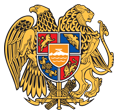 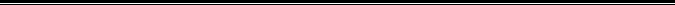 Հայաստանի Հանրապետության Սյունիքի մարզի Կապան համայնք 
ՀՀ, Սյունիքի մարզ, ք. Կապան, +374-285-42036, 060521818, kapan.syuniq@mta.gov.am